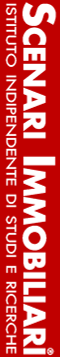 COMUNICATO STAMPA                         S. MARGHERITA LIGURE, 17 SETTEMBRE  202129MO FORUM SCENARI IMMOBILIARI: TITIRO DIGITAL NELLA SEZIONE “MIGLIORA ITALIA” IMPRESE, AZIENDE E PRODOTTI INNOVATIVITitiro Digital è presente al 29mo Forum di Scenari Immobiliari, in programma oggi e domani a Santa Margherita Ligure.Nell’ambito della sezione “MIGLIORA ITALIA” imprese, aziende e prodotti innovativi Titiro Digital ha presentato alla platea la propria azienda, nata a Milano e cresciuta durante la pandemia, che realizza software tailor made a servizio del mondo immobiliare, e il progetto Titiro App.Il progetto di Titiro Digital consiste nal creare un’App che con pochi passaggi permetta a tutti gli attori del Real Estate di risolvere i problemi di gestione del building, dell’appartamento, degli spazi comuni e consenta la prenotazione diretta di servizi di uso quotidiano.Titiro ha realizzato, tra le altre, l’app dei Giardini d’Inverno, progetto residenziale dell’Architetto Paolo Caputo promosso da China Investment a Milano. Si tratta di uno dei palazzi più interessanti del panorama immobiliare italiano degli ultimi anni.“Oggi viviamo con il telefono in mano – spiega Francesca Cassani, Amministratore Delegato di Titiro Digital – e per questo abbiamo deciso di realizzare uno strumento che possa, attraverso uno smartphone, semplificare la vita non solo dei residenti ma anche degli sviluppatori e dei gestori di building. Con l’app è possibile controllare la domotica dell’appartamento, quindi luci, tapparelle, climatizzazione, antintrusione, ma anche prenotare piscina, palestra, Spa e alcuni servizi quali la lavanderia, trattamenti estetici, massaggi, personal trainer. Fino al lavaggio auto. Un servizio anche in questo caso a domicilio: l’auto verrà prelevata dal box e riconsegnata pulita e profumata”.Sono moltissimi i servizi in fase di integrazione all’interno dell’applicazione Titiro: da quelli dedicati agli animali domestici fino al noleggio con conducente. E ancora, le pulizie dell’appartamento, del terrazzo, servizi dedicati a cura di negozi di riferimento in città. “Titiro ha anche una casella inbox che mette in comunicazione diretta il condomino con l’amministratore di condominio e a breve sarà possibile gestire tramite app persino le spese condominiali – continua Cassani, che vanta con una lunga esperienza come giornalista, nella comunicazione e nel real estate -. Infine, potranno essere creati dei ticket con il costruttore per interventi di manutenzione fondamentali soprattutto nella prima fase di avvio dei palazzi. Automaticamente Titiro diventa una leva commerciale fortissima per il costruttore che deve stare al passo con le esigenze degli acquirenti che sono sempre più smart”.Ispirandosi alle «Bucoliche» di Virgilio, che hanno innovato la letteratura latina mettendo al centro dell'opera un pastore, Titiro ha voluto, sin dall'inizio, raggiungere un primato d'eccezione nel settore dell'innovazione: la gestione, attraverso un'unica APP, della domotica del proprio appartamento, dei servizi del building e di tutto ciò che può servire nella vita quotidiana.***SCENARI IMMOBILIARI Istituto indipendente di studi e di ricerche analizza i mercati immobiliari, e in generale, l'economia del territorio in Italia e in Europa. Fondato nel 1990 da Mario Breglia, l'Istituto opera attraverso le sedi di Milano e Roma e può contare su un ampio numero di collaboratori attivi sul territorio nazionale ed europeo. Un personale altamente qualificato e multidisciplinare, proveniente da esperienze professionali diversificate, è in grado di fornire servizi a elevato valore aggiunto in tutta la filiera immobiliare (esclusa l'intermediazione).